ANEXO Nº 6CARTA COMPROMISO DEL ARQUITECTO…………………………….., ….. de ……….de 2016Yo, ……………………………………………………………. , RUT N°……….……………., estado civil …….……………., domiciliado en …………………………………………………………. Comuna de ……………………., arquitecto, soy responsable como arquitecto patrocinante por el proyecto denominado ……………………………………………………………., postulado por …………………………………………………………... al Fondo del Patrimonio del Consejo Nacional de la Cultura y las Artes convocatoria 2016.Certifico que he tenido a la vista y he aprobado todos los antecedentes entregados para la postulación del proyecto individualizado para la convocatoria 2016 del Fondo del Patrimonio.Nombre y Firma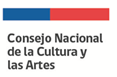  
Fondo del Patrimonio
      Versión – 2016